SUPP(FAM) 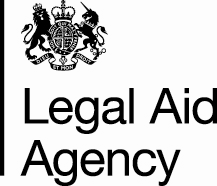 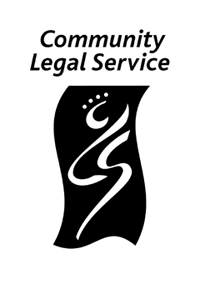 SUPERVISOR STANDARD and SELF DECLARATION FORMUse for FAMILY only Please refer to Guidance on Civil Supervisor Requirements (March 2021) for advice on how to complete this form. 1.  Details of organisation/supervisor applying1.  Details of organisation/supervisor applying1.  Details of organisation/supervisor applying1.  Details of organisation/supervisor applying1.  Details of organisation/supervisor applying1.  Details of organisation/supervisor applyingOrganisation’s name:      Supervisor’s forename:      Supervisor’s surname:      Continuously qualified as a supervisor since (date):      Account number(s) (as issued by us) of office(s) supervised:      Postcode(s) of office(s) supervised (if no Account number):      Organisation’s name:      Supervisor’s forename:      Supervisor’s surname:      Continuously qualified as a supervisor since (date):      Account number(s) (as issued by us) of office(s) supervised:      Postcode(s) of office(s) supervised (if no Account number):      Organisation’s name:      Supervisor’s forename:      Supervisor’s surname:      Continuously qualified as a supervisor since (date):      Account number(s) (as issued by us) of office(s) supervised:      Postcode(s) of office(s) supervised (if no Account number):      Organisation’s name:      Supervisor’s forename:      Supervisor’s surname:      Continuously qualified as a supervisor since (date):      Account number(s) (as issued by us) of office(s) supervised:      Postcode(s) of office(s) supervised (if no Account number):      Organisation’s name:      Supervisor’s forename:      Supervisor’s surname:      Continuously qualified as a supervisor since (date):      Account number(s) (as issued by us) of office(s) supervised:      Postcode(s) of office(s) supervised (if no Account number):      Organisation’s name:      Supervisor’s forename:      Supervisor’s surname:      Continuously qualified as a supervisor since (date):      Account number(s) (as issued by us) of office(s) supervised:      Postcode(s) of office(s) supervised (if no Account number):      2.  Generic Supervisor Requirements2.  Generic Supervisor Requirements2.  Generic Supervisor Requirements2.  Generic Supervisor Requirements2.  Generic Supervisor Requirements2.  Generic Supervisor RequirementsThe supervisor meets the supervisory standards by having:(i) Supervised in the Family Category of Law and/or Class of Work at least one full-time Caseworker (or equivalent) for at least one year in the five year period prior to completing this form. ; or(ii) Completed an approved training course covering key supervisory skills no earlier than 12 months prior to the completion of this form.  ; or(iii) Completed the Level 3 or higher National Vocational Qualification (NVQ) standard (or any replacement from time to time) in supervising in the previous five year period. The supervisor meets the supervisory standards by having:(i) Supervised in the Family Category of Law and/or Class of Work at least one full-time Caseworker (or equivalent) for at least one year in the five year period prior to completing this form. ; or(ii) Completed an approved training course covering key supervisory skills no earlier than 12 months prior to the completion of this form.  ; or(iii) Completed the Level 3 or higher National Vocational Qualification (NVQ) standard (or any replacement from time to time) in supervising in the previous five year period. The supervisor meets the supervisory standards by having:(i) Supervised in the Family Category of Law and/or Class of Work at least one full-time Caseworker (or equivalent) for at least one year in the five year period prior to completing this form. ; or(ii) Completed an approved training course covering key supervisory skills no earlier than 12 months prior to the completion of this form.  ; or(iii) Completed the Level 3 or higher National Vocational Qualification (NVQ) standard (or any replacement from time to time) in supervising in the previous five year period. The supervisor meets the supervisory standards by having:(i) Supervised in the Family Category of Law and/or Class of Work at least one full-time Caseworker (or equivalent) for at least one year in the five year period prior to completing this form. ; or(ii) Completed an approved training course covering key supervisory skills no earlier than 12 months prior to the completion of this form.  ; or(iii) Completed the Level 3 or higher National Vocational Qualification (NVQ) standard (or any replacement from time to time) in supervising in the previous five year period. The supervisor meets the supervisory standards by having:(i) Supervised in the Family Category of Law and/or Class of Work at least one full-time Caseworker (or equivalent) for at least one year in the five year period prior to completing this form. ; or(ii) Completed an approved training course covering key supervisory skills no earlier than 12 months prior to the completion of this form.  ; or(iii) Completed the Level 3 or higher National Vocational Qualification (NVQ) standard (or any replacement from time to time) in supervising in the previous five year period. The supervisor meets the supervisory standards by having:(i) Supervised in the Family Category of Law and/or Class of Work at least one full-time Caseworker (or equivalent) for at least one year in the five year period prior to completing this form. ; or(ii) Completed an approved training course covering key supervisory skills no earlier than 12 months prior to the completion of this form.  ; or(iii) Completed the Level 3 or higher National Vocational Qualification (NVQ) standard (or any replacement from time to time) in supervising in the previous five year period. 3.  Legal Competence Standard for Supervisors3.  Legal Competence Standard for Supervisors3.  Legal Competence Standard for Supervisors3.  Legal Competence Standard for Supervisors3.  Legal Competence Standard for Supervisors3.  Legal Competence Standard for Supervisorsi)Panel membership requirementGive date of admittance Give date of admittance Give date of latest reaccreditationGive date of latest reaccreditationCurrent membership of The Law Society’s Family Law Accreditation                   OrThe Law Society’s Family Law Advanced AccreditationOrCurrent membership of The Law Society’s Children Law Accreditation  orCurrent Part 1 (core assignment) of the Resolution Specialist Accreditation SchemeorCurrent Resolution Specialist Accreditation Scheme		Current membership of The Law Society’s Family Law Accreditation                   OrThe Law Society’s Family Law Advanced AccreditationOrCurrent membership of The Law Society’s Children Law Accreditation  orCurrent Part 1 (core assignment) of the Resolution Specialist Accreditation SchemeorCurrent Resolution Specialist Accreditation Scheme		ii)Skills/Procedure/Knowledge – examples from the last 12 monthsSkills/Procedure/Knowledge – examples from the last 12 monthsFile name/referenceFile name/referenceDate closed/ worked ona)1 example of the ability to recognise a possible contravention of the rights and freedoms expressed in the European Convention on Human Rights 1950, as given effect in the Human Rights Act 1998.1 example of the ability to recognise a possible contravention of the rights and freedoms expressed in the European Convention on Human Rights 1950, as given effect in the Human Rights Act 1998.1.      1.      1.      4.Family Case InvolvementIf you work full time you have to demonstrate case involvement (350 hours each year) over the past 3 years (36 months). Please complete the details of this involvement in the first three columns below.If you work part-time you have to demonstrate case involvement (1050 hours in total) over the past 5 years (60 months).  Please complete details of your case involvement in all five columns below.Family Case InvolvementIf you work full time you have to demonstrate case involvement (350 hours each year) over the past 3 years (36 months). Please complete the details of this involvement in the first three columns below.If you work part-time you have to demonstrate case involvement (1050 hours in total) over the past 5 years (60 months).  Please complete details of your case involvement in all five columns below.Family Case InvolvementIf you work full time you have to demonstrate case involvement (350 hours each year) over the past 3 years (36 months). Please complete the details of this involvement in the first three columns below.If you work part-time you have to demonstrate case involvement (1050 hours in total) over the past 5 years (60 months).  Please complete details of your case involvement in all five columns below.Family Case InvolvementIf you work full time you have to demonstrate case involvement (350 hours each year) over the past 3 years (36 months). Please complete the details of this involvement in the first three columns below.If you work part-time you have to demonstrate case involvement (1050 hours in total) over the past 5 years (60 months).  Please complete details of your case involvement in all five columns below.Family Case InvolvementIf you work full time you have to demonstrate case involvement (350 hours each year) over the past 3 years (36 months). Please complete the details of this involvement in the first three columns below.If you work part-time you have to demonstrate case involvement (1050 hours in total) over the past 5 years (60 months).  Please complete details of your case involvement in all five columns below.Family Case InvolvementIf you work full time you have to demonstrate case involvement (350 hours each year) over the past 3 years (36 months). Please complete the details of this involvement in the first three columns below.If you work part-time you have to demonstrate case involvement (1050 hours in total) over the past 5 years (60 months).  Please complete details of your case involvement in all five columns below.Family Case InvolvementIf you work full time you have to demonstrate case involvement (350 hours each year) over the past 3 years (36 months). Please complete the details of this involvement in the first three columns below.If you work part-time you have to demonstrate case involvement (1050 hours in total) over the past 5 years (60 months).  Please complete details of your case involvement in all five columns below.Type of involvementType of involvementMinimum/Maximum hours allowed per yearHours in past 12 monthsHours in past 13 to 24 monthsHours in past 25 to 36 monthsHours in past 37 to 48 monthsHours in past 49 to 60 monthsType of involvementType of involvementMinimum/Maximum hours allowed per yearAll supervisorsAll supervisorsAll supervisorsPart-time supervisors onlyPart-time supervisors onlya)Personal caseworkDirect (documented) supervisiona)Personal caseworkDirect (documented) supervisionTotal minimum 235 hours comprising: a)Personal caseworkDirect (documented) supervisiona)Personal caseworkDirect (documented) supervisioni) Personal casework (minimum 115 hours).a)Personal caseworkDirect (documented) supervisiona)Personal caseworkDirect (documented) supervisionii) Direct supervisionb)File Review (including face-to-face)b)File Review (including face-to-face)Maximum 60 hours (i.e. approx. 50% of 115 hours)c) External training delivery (meeting any professional development requirements of your Relevant Professional Body) c) External training delivery (meeting any professional development requirements of your Relevant Professional Body) Maximum 115 hoursd) Documented research and the production of publicationsd) Documented research and the production of publicationsMaximum 115 hourse) Other supervisione) Other supervisionMaximum 115 hoursTOTALTOTALMinimum 350 hours5.  DeclarationThis Supervisor is either a sole principal, an employee, a director, a partner in or a member of the organisation named at 1 above as at the date of completion of this form. Tick box to confirm I confirm that I am either the Compliance Officer for Legal Practice, the Head of Legal Practice, the Compliance Manager or (where the organisation is not regulated) a member of key personnel who either (i) has decision and / or veto rights over decisions relating to the running of the organisation, or (ii) has the right to exercise, or actually exercises, significant influence or control over the organisation, and I confirm that the information provided in this form is accurate. Name:      Role:       Dated:      